  PENGEMBANGAN LEMBAR KERJA SISWA BERBANTUAN GEOGEBRA UNTUK MENINGKATKAN KEMAMPUAN PEMECAHAN MASALAH DAN MOTIVASI BELAJAR MELALUI PEMBELAJARAN KONTEKSTUALOleh:Nama : Roma RezekiNPM : 177115023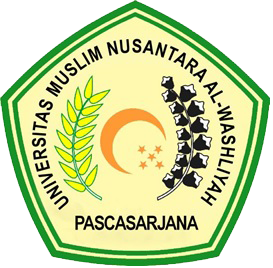 PROGRAM PASCASARJANA MAGISTER PENDIDIKAN MATEMATIKAUNIVERSITAS MUSLIM NUSANTARA AL-WASHLIYAH MEDAN2019PENGEMBANGAN LEMBAR KERJA SISWA BERBANTUAN GEOGEBRA UNTUK MENINGKATKAN KEMAMPUAN PEMECAHAN MASALAH DAN MOTIVASI BELAJARMELALUI PEMBELAJARAN KONTEKSTUALTESISDiajukan kepada Panitia Ujian Tesis Universitas Muslim Nusantara Al Washliyah Medan untuk Memenuhi Sebagian dari Syarat Memperoleh Gelar Magister Pendidikan dalam Bidang Pendidikan MatematikaOleh:Nama : Roma RezekiNPM : 177115023PROGRAM PASCASARJANA MAGISTER PENDIDIKAN MATEMATIKAUNIVERSITAS MUSLIM NUSANTARA AL-WASHLIYAH MEDAN2019